Little Lambs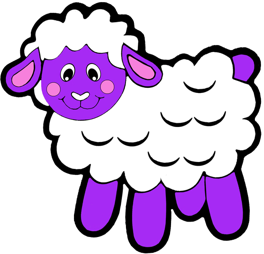 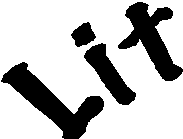 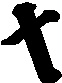 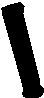 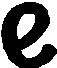 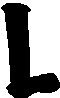 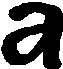 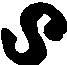 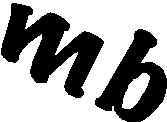 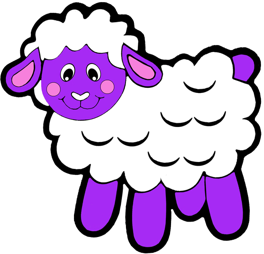 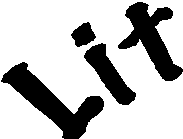 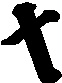 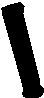 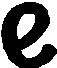 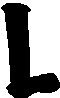 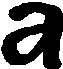 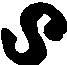 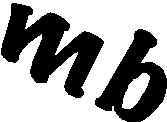 St Mary’s Church 201 High Road LoughtonEssex IG10 1BBTel: 07769 433023E-mail: littlelambs@stmarysloughton.comREGISTRATION/WAITING LIST FORMI would like to enroll my child at Little Lambs. I am enclosing a non-returnable deposit of £45 by bank transfer £45 to HSBC, Sort Code: 40-30-25, Account No: 51450069. No deposit required for children eligible for FEEE2.  I understand this is the cost of the registration and starter pack*. On receipt of your completed registration form and deposit you will receive confirmation of your application by email and your child’s name will go on the waiting list.*starter pack includes: polo shirt, sweatshirt and plimsolls.PERSONAL DETAILSChild’s Full Name	Sex (Boy/Girl)   	Date of Birth	Home Tel No.	Home Email  	Address  	Mother’s name	Mobile/Work Tel No 	Father’s name	Mobile/Work Tel No 	ATTENDANCE REQUIREMENTS	Sessions available are mornings 9:15 am to 12:15 pm and afternoons are 12:15 pm to 2:45 pm.How many sessions do you require in total per week (minimum 4 up to 10 sessions)?  ____Please CIRCLE below your first and second choice (4 sessions minimum)FIRST CHOICE	SECOND CHOICEMonday morning/afternoon	Monday morning/afternoon Tuesday morning/afternoon	Tuesday morning/afternoon Wednesday morning/afternoon	Wednesday morning/afternoon Thursday morning/afternoon	Thursday morning/afternoon Friday morning/afternoon	Friday morning/afternoonStart Date Required (please CIRCLE): Sept 2024/ Sept 2025/Sept 2026	Anticipated leaving date  	Does your child attend any other setting, if so, which one?  	Do you currently attend a place of worship and, if so, which one?   	SIGNATUREWhere a child has more than one Parent/Guardian/Carer both must sign.I/We have read and agree to the fees, terms and conditions enclosed and certify that all information given in this form is correct. I/We will inform Little Lambs Ltd in writing should any of the details on the Registration Form change.Signed	Date		Signed	Date  	